Lunes17de eneroTercero de PrimariaCiencias NaturalesLas carreteritas que lleva nuestro cuerpo por dentroAprendizaje esperado: explica la interacción de los sistemas digestivo, circulatorio y excretor en la nutrición.Énfasis: integrar los conocimientos adquiridos para explicar la interacción de los sistemas digestivo, circulatorio y excretor en la nutrición.¿Qué vamos a aprender?Integrarás los conocimientos adquiridos para explicar la interacción de los sistemas digestivo, circulatorio y excretor en la nutrición.Lee con atención lo que nos escribió Alejandro de la primaria Alfonso Caso de Amealco, en una carta, dice que una noche no tenían luz en su casa y estuvo jugando con una lámpara y dice que la puso en sus manos y descubrió que dentro de su cuerpo tiene unas carreteritas. ¿Unas carreteritas?Para verlas, necesitamos una habitación oscura, qué le parece que hacemos magia y convertimos este espacio en un lugar oscuro para poder verlas.Ahora, le voy a enseñar las carreteritas que tengo dentro de nuestro cuerpo. Para verlo puedes tomar una lámpara y ponerla pegada a la yema de tu dedo de manera que se puede observar el interior del dedo “Mira ahí está la carreterita”.¡Qué interesante!  ¿Verdad que nuestro cuerpo es un mundo lleno de sorpresas?  ¿Qué te parece que platiquemos sobre esas carreteritas que tanto Alejandro, de Amealco, como tú y las personas tenemos dentro de nuestro cuerpo?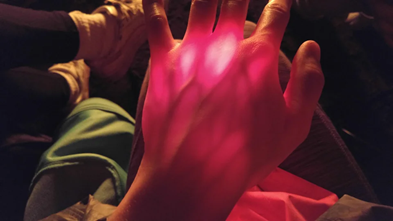 ¿Qué hacemos?Alejandro comenta en su carta que él recuerda que, en la clase del sistema circulatorio, aprendió que esas carreteras son en realidad vasos sanguíneos que distribuyen la sangre por todo nuestro cuerpo, lo que le preocupa un poco es que no se acuerda cómo se relaciona la sangre con los nutrimentos que se absorben en el sistema digestivo.Hoy podemos ayudarlo a recordar, esa relación es muy, pero muy importante y probablemente entre los niños y las niñas que nos ven, esa duda está presente, así que vamos a repasarlo para entenderlo mejor.Una pregunta para comenzar a recordar, ¿Qué órganos forman parte del sistema circulatorio? El sistema circulatorio, está conformado por ese órgano importante y que tiene el tamaño de nuestro puño, mucha gente lo relaciona con el amor, ¿Sabe cuál es maestro?  ¡Pues el corazón! Exactamente, sentimos latidos rápidos e intensos cuando estamos cerca de las personas que queremos, pero esa no es precisamente su función dentro del sistema circulatorio, de eso vamos a hablar en unos momentos, pero a ver, dime qué otras partes del cuerpo integran el sistema circulatorio.Las venas, las arterias y los capilares.Esa autopista está integrada por el corazón y los vasos sanguíneos que forman una red de arterias y venas que tienen una función muy específica, ¿La recuerdas?Puedes revisar tu cuaderno de apuntes, para consultar tus notas y la respuesta.1.  Los nutrimentos se obtienen de la transformación de los alimentos.2. Los nutrimentos se absorben en el intestino delgado y pasan a la sangre.3. Las arterias se encargan de transportar los nutrimentos, el oxígeno en la sangre.4. Las venas transportan los desechos y el dióxido de carbono para sacarlos del cuerpo.5. La sangre es impulsada por los latidos del corazón.¡Perfecto! ves cómo tomar nota de lo que aprendes es importante. No olvides que todos nuestros sistemas están conectados entre sí, es como si trabajaran en equipo.Es por eso que debemos saber cuál es la función de cada uno y comprender en qué momento se conectan para trabajar juntos.Observa esta imagen del sistema circulatorio.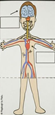 ¿Te das cuenta cuántas venas y arterias tenemos?Son metros y metros de arterias y venas que están por todo nuestro cuerpo, desde la punta de nuestros pies hasta la cabeza, pasando por nuestras piernas, pancita, espalda, cuello, manos, dedos, cara.Y el corazón es el que impulsa con gran fuerza la sangre para que llegue a todas las partes… mmm. Entonces el corazón es muy fuerte maestro, porque para que logre enviar la sangre hasta la punta de mi pie y luego hasta la punta de mi cabeza se necesita una gran fuerza, ¿Verdad?Exactamente, con cada latido el corazón impulsa la sangre para que ésta se encargue de llegar a cada parte de nuestro cuerpo y lleve a través de la sangre los nutrientes y oxígeno que requieren los órganos.¿Te gustaría hacer una actividad sencilla y bien interesante de cómo circula la sangre por nuestro cuerpo?Bien, es una actividad muy sencilla que puedes hacer para divertirte un poco con tu familia y amigos.  Necesitas:Una hoja de papel opalina.Plumón negro.Resistol líquido.Sal.Pintura vegetal líquida de color rojo.Una jeringa sin aguja.Recipiente pequeño.Agua.Procedimiento:En la hoja dibuja la silueta humana.Pon pegamento líquido por los brazos, las piernas, la cabeza, todo como si fuera una línea continua.Sin que se seque el pegamento, agrega sal de mesa sobre el pegamento, quita el exceso de sal que haya quedado fuera de las líneas marcados por el pegamento.En el recipiente pequeño pon un poco de agua.Agrega unas gotas de pintura vegetal roja al agua.Con la jeringa, toma un poco del agua pintada.Pon con la jeringa cuidadosamente unas gotas de agua sobre las líneas de pegamento con sal.Levanta la hoja y moverla suavemente.Observarás como el líquido rojo corre por las líneas de pegamento con sal como si circulara la sangre.Las venas y arterias que van por todo el cuerpo son en verdad sorprendentes.Así es, la naturaleza es perfecta y asombrosa y nuestro cuerpo es un claro ejemplo de ello.No olvides tomar nota de lo que hoy hemos repasado para que no se te olvide. Anota con tus propias palabras lo que has aprendido en esta clase. Si vas registrando en tu cuaderno lo que aprendiste hoy posteriormente podrás consultar todo lo que has aprendido en tus clases.Si te es posible consulta otros libros y comenta el tema de hoy con tu familia. ¡Buen trabajo!Gracias por tu esfuerzo.Para saber más:Lecturas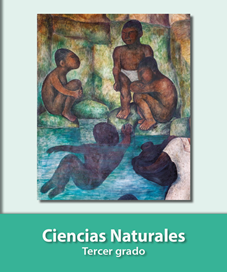 https://libros.conaliteg.gob.mx/20/P3CNA.htm